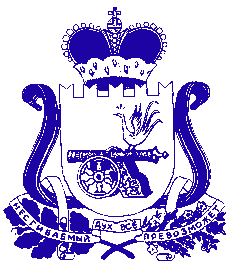 АДМИНИСТРАЦИЯ ПЕЧЕРСКОГО СЕЛЬСКОГО ПОСЕЛЕНИЯСМОЛЕНСКОГО РАЙОНА СМОЛЕНСКОЙ ОБЛАСТИРАСПОРЯЖЕНИЕ«20»  января    2020г.                                                                               №  3О назначении ответственного за принятиеи рассмотрение обращений потребителейпо вопросам надежности теплоснабженияна территории Печерского сельского поселения Смоленского района Смоленской области  В соответствии с Постановлением Правительства РФ от 08.08.2012 № 808  «Об организации теплоснабжения в Российской Федерации и о внесении изменений в некоторые акты Правительства Российской Федерации» для оперативного рассмотрения обращений потребителей по вопросам надежности теплоснабжения в органах местного самоуправления поселений; в целях повышения эффективности работы в отопительный период  Назначить ответственного за принятие и рассмотрение обращений потребителей по вопросам надежности теплоснабжения в Администрации Печерского сельского поселения Смоленского района Смоленской области, Главного специалиста  Администрации Печерского сельского поселения Смоленского района Смоленской области.Утвердить  Порядок рассмотрения обращений потребителей по вопросам надежности теплоснабжения (Приложение).Для информирования потребителей о порядке подачи обращений и перечне необходимых документов информацию разместить на официальном сайте в сети «Интернет» Печерского сельского поселения Смоленского района Смоленской области  pechersk.smol-ray.ru.Настоящее  Распоряжение  довести до сведения МУП «Печерские коммунальные системы».Контроль, за исполнением настоящего распоряжения оставляю за собой.Глава муниципального образованияПечерского  сельского поселенияСмоленского района Смоленской области                                         Ю.Н. ЯнченкоПриложение УТВЕРЖДЕНО Распоряжением   Администрации Печерского сельского поселения  Смоленского района Смоленской области                                 от 20.01.2020 года № 3              ПОРЯДОК  РАССМОТРЕНИЯ  АДМИНИСТРАЦИЕЙ  ПЕЧЕРСКОГО СЕЛЬСКОГО ПОСЕЛЕНИЯ  ОБРАЩЕНИЙ  ПОТРЕБИТЕЛЕЙ  ПО  ВОПРОСАМ   НАДЕЖНОСТИ  ТЕПЛОСНАБЖЕНИЯ.1. Обращения юридических лиц принимаются к рассмотрению при наличии заключенного договора теплоснабжения, обращения потребителей-граждан принимаются к рассмотрению независимо от наличия заключенного в письменной форме договора теплоснабжения.2. Обращения могут подаваться потребителями в письменной форме, а в течение отопительного периода - в устной форме, в том числе по телефону: Администрация Печерского сельского поселения с 8.30 до 16.30 по тел. 42-29-40; Аварийно-диспетчерская служба по тел.42-22-14.3. Обращение, полученное должностным лицом Администрации Печерского сельского поселения Смоленского района Смоленской области, регистрируется в журнале регистрации жалоб (обращений).4. После регистрации обращения, должностное лицо Администрации Печерского сельского поселения обязано:- определить характер обращения (при необходимости уточнить его у потребителя);- определить теплоснабжающую и (или) теплосетевую организацию, обеспечивающие теплоснабжение данного потребителя;- проверить достоверность представленных потребителем документов, подтверждающих факты, изложенные в его обращении;- в течение 2 рабочих дней (в течение 3 часов - в отопительный период) с момента регистрации обращения направить его копию (уведомить) в теплоснабжающую и (или) теплосетевую организацию и направить запрос о возможных технических причинах отклонения параметров надежности теплоснабжения, при этом дату отправки запроса зарегистрировать в журнале регистрации жалоб (обращений).5. Теплоснабжающая (теплосетевая) организация обязана ответить на запрос должностного лица  Администрации Печерского сельского поселения в течение 3 дней (в течение 3 часов в отопительный период) со времени получения. В случае неполучения ответа на запрос в указанный срок должностное лицо Администрации Печерского сельского поселения  в течение 3  часов информирует об этом органы прокуратуры.6. После получения ответа от теплоснабжающей (теплосетевой) организации должностное лицо органа местного самоуправления в течение 3 дней (в течение 6 часов в отопительный период) обязано:- совместно с теплоснабжающей (теплосетевой) организацией определить причины нарушения параметров надежности теплоснабжения;- установить, имеются ли подобные обращения (жалобы) от других потребителей, теплоснабжение которых осуществляется с использованием тех же объектов;- проверить наличие подобных обращений в прошлом по данным объектам;- при необходимости провести выездную проверку обоснованности обращений потребителей;- при подтверждении фактов, изложенных в обращениях потребителей, вынести теплоснабжающей (теплосетевой) организации предписание о немедленном устранении причин ухудшения параметров теплоснабжения с указанием сроков проведения этих мероприятий.7. Ответ на обращение потребителя должен быть представлен в течение 5 рабочих дней (в течение 24 часов в отопительный период) с момента его поступления. Дата и время отправки должна быть отмечена в журнале регистрации жалоб (обращений).8. Должностное лицо Администрации Печерского  сельского поселения  обязано проконтролировать исполнение предписания теплоснабжающей (теплосетевой) организацией.9. Теплоснабжающая (теплосетевая) организация вправе обжаловать вынесенное предписание.